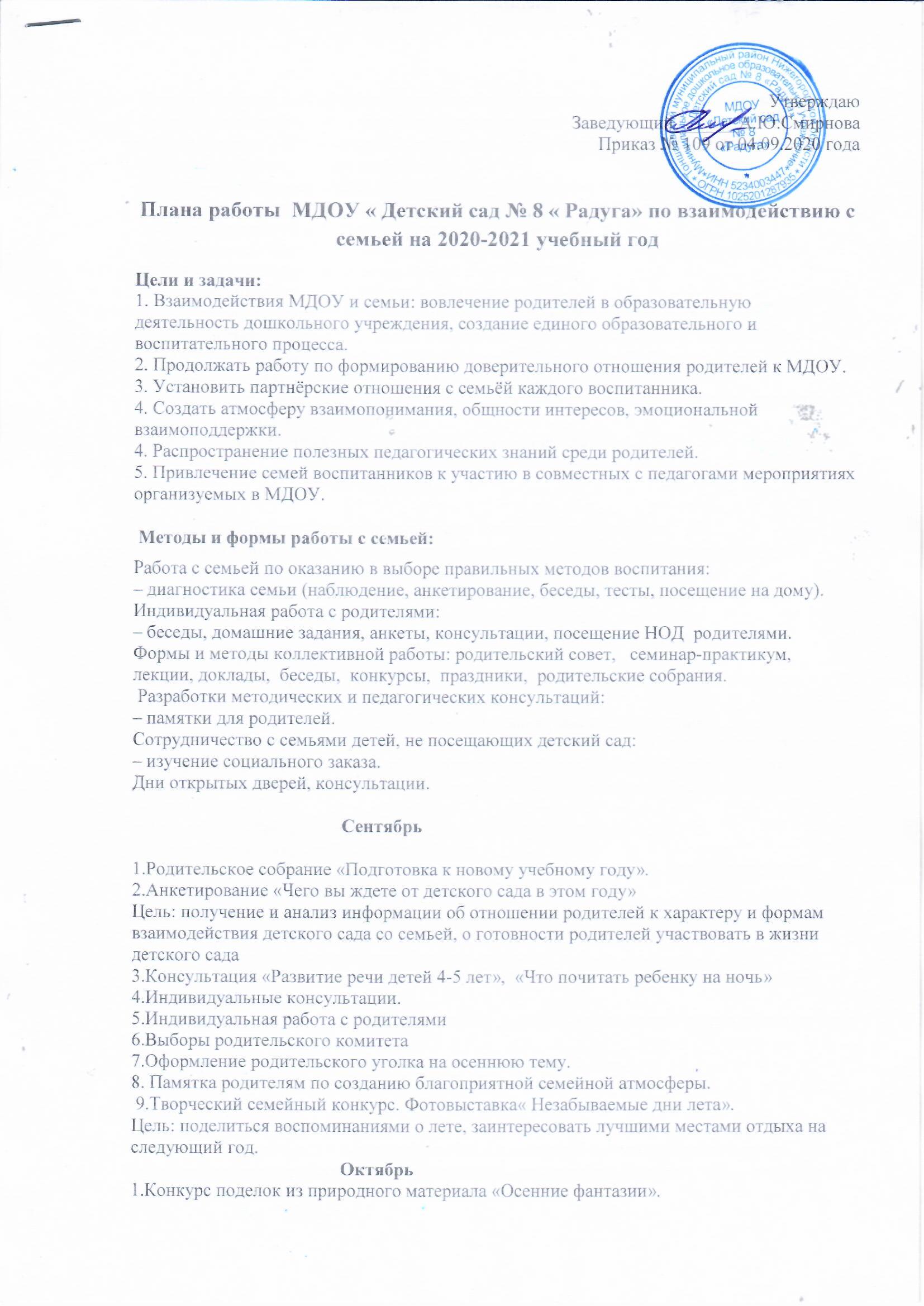 УтверждаюЗаведующий_______А.Ю.СмирноваПриказ № 109 от 04.09.2020 годаПлана работы  МДОУ « Детский сад № 8 « Радуга» по взаимодействию с семьей на 2020-2021 учебный годЦели и задачи:	1. Взаимодействия МДОУ и семьи: вовлечение родителей в образовательную деятельность дошкольного учреждения, создание единого образовательного и воспитательного процесса.2. Продолжать работу по формированию доверительного отношения родителей к МДОУ.3. Установить партнёрские отношения с семьёй каждого воспитанника.4. Создать атмосферу взаимопонимания, общности интересов, эмоциональной взаимоподдержки.4. Распространение полезных педагогических знаний среди родителей.5. Привлечение семей воспитанников к участию в совместных с педагогами мероприятиях организуемых в МДОУ. Методы и формы работы с семьей:Работа с семьей по оказанию в выборе правильных методов воспитания:– диагностика семьи (наблюдение, анкетирование, беседы, тесты, посещение на дому).Индивидуальная работа с родителями:– беседы, домашние задания, анкеты, консультации, посещение НОД  родителями.Формы и методы коллективной работы: родительский совет,   семинар-практикум,  лекции, доклады,  беседы,  конкурсы,  праздники,  родительские собрания. Разработки методических и педагогических консультаций:– памятки для родителей.Сотрудничество с семьями детей, не посещающих детский сад:– изучение социального заказа.Дни открытых дверей, консультации.                                             Сентябрь1.Родительское собрание «Подготовка к новому учебному году».2.Анкетирование «Чего вы ждете от детского сада в этом году»Цель: получение и анализ информации об отношении родителей к характеру и формам взаимодействия детского сада со семьей, о готовности родителей участвовать в жизни детского сада3.Консультация «Развитие речи детей 4-5 лет»,  «Что почитать ребенку на ночь»4.Индивидуальные консультации.5.Индивидуальная работа с родителями6.Выборы родительского комитета7.Оформление родительского уголка на осеннюю тему.8. Памятка родителям по созданию благоприятной семейной атмосферы. 9.Творческий семейный конкурс. Фотовыставка« Незабываемые дни лета». Цель: поделиться воспоминаниями о лете, заинтересовать лучшими местами отдыха на следующий год.                                             Октябрь1.Конкурс поделок из природного материала «Осенние фантазии».Цель: вовлечение воспитанников и родителей в творческую деятельность, связанную  с созданием изделий и композиций из природного материала.2.Консультация «Что делать если ребенок не хочет убирать за собой игрушки»3.Индивидуальная работа с родителями4.Папка - передвижка: «Цвет, форма и величина в развивающих играх»» Дать углубленные знания о математических развивающих играх для родителей.  5. Консультация: «Если у вас застенчивый ребенок» 6.Индивидуальные беседы: «Режим дня и его значение в жизни ребёнка» «Как одевать ребенка» «Если ребенок не хочет ходить в детский сад»7. Осенний праздник  «Вот и осень к нам пришла» Цель: развивать желание проводить активно совместные праздники, получать удовлетворение от подготовленных общим коллективом развлечений, воспитывать сплочённость. Способствовать созданию положительных эмоций. 8.Конкурс поделок из овощей, фруктов, семян «Дары осени».9 .Калейдоскоп добрых дел: совместное изготовление родителями  и детьми атрибутов к сюжетно - ролевым играм. 10.Изготовление  папки – передвижки «Осень пришла!»                                                   Ноябрь1.Фотостенд ко Дню Матери «Счастливые моменты нашей жизни».Цель: воспитание любви к своей маме, радость и гордость за нее, за ее золотые руки2.Консультация «Ребенок и компьютер»Цель: распространение среди родителей знаний о правильной организации работы ребенка на компьютере.3.Оформление альбома с участием родителей «Стихи, потешки – помощники в воспитании детей»Цель: активизация родителей в работе  группы детского сада, развитие позитивных взаимоотношений работников ДО и родителей.4.Индивидуальные консультации. Индивидуальная работа с родителями Индивидуальные беседы «Культура поведения ребёнка в детском саду, в общественных местах и дома».  «Необходимость вакцинации против гриппа» (фельдшер ФАПа).Цель:  Ознакомление родителей с приемами профилактики простудных заболеваний в осенний период«Чем занять ребёнка в выходные, «Если у ребёнка плохой аппетит» 5. Оформление стенда «Уголок здоровья».Информация «Профилактика ОРВИ» «Вакцинация против гриппа «ЗА» и «ПРОТИВ»Привлечь родителей к данной информации. 6. Подготовка к празднику «День матери».Поздравление мам.Цель: побуждать детей и родителей к совместной подготовке мероприятия. Способствовать созданию положительных эмоций.7.Памятки для родителей «По созданию благоприятной семейной  атмосферы», «Как отвечать на детские вопросы»8. Калейдоскоп добрых дел: «Наши меньшие друзья!», изготовление родителями и детьми кормушек для птиц.                                              Декабрь1.Конкурс новогодних открыток «Чудеса своими руками!»Цель: приобщить малоактивных родителей к совместной групповой деятельности, дать возможность всем семьям проявить творчество, воспитывать желание порадовать всех на празднике, сплочённость.2.Праздничное мероприятие «Здравствуй, Новый год!».Цель: развивать желание проводить активно совместные праздники, получать удовлетворение от подготовленных общим коллективом развлечений, воспитывать сплочённость. Приобщение к участию в украшение группы, зала.3.Консультация«Как организовать выходной день с ребенком”.4. Изготовление папки -передвижки«Зима и зимние приметы».Цель: расширить представление детей и родителей о времени года «Зима».5.Творческий семейный  конкурс «Лучшее Новогоднее украшение для группы»Цель: приобщить родителей к совместной групповой деятельности, дать возможность всем семьям проявить творчество. 6.Индивидуальные беседы: «Как одевать ребёнка в зимнее время», «Чем занять ребенка в зимние каникулы?«Ребенок в автомобиле»7.Буклет «Воспитание культурно – гигиенических навыков». Настроить родителей на совместную работу по привитию детям культурно – гигиенических навыков.  8.Новогодний утренник « Здравствуй ёлка –Новый год!»Цель: развивать желание проводить активно совместные праздники, получать удовлетворение от подготовленных общим коллективом развлечений, воспитывать сплочённость.                                                      Январь1.Родительское собрание совместно с детьми «Путешествие в страну Знаний»Цель: продемонстрировать родителям, чему дети научились за полугодие2.Консультация «Детские истерики»Цель: помочь родителям определить причины появления истерики у детей и способы их решения 3.Памятки для родителей «Искусство наказывать и прощать».“ Как правильно общаться с детьми»Цель: продолжаем знакомить родителей с наилучшими способами общения, наказания, поощрения детей, разъяснения им норм нравственности4.Снежные постройки и зимние игры. Час семейных встреч на участкеЦель: развивать желание родителей и детей в совместно деятельности проводить отдых, воспитывать интерес к совместному труду и играм со снегом.5.Консультации: «Приобщаем ребенка к изобразительному искусству», «О роли природы в развитии дошкольного возраста»,«Показываем детям пример во всём», «Зачем быть вежливым»6.Беседы  «Детское любопытство» «Чем заняться с ребенком в свободный вечер» «Как вы используете часы общения с ребенком»7.Праздник «Старый Новый год». Прощание с елкой. Создать праздничную, тёплую, доброжелательную атмосферу на празднике. 8.Буклет «Играем дома всей семьей» Предложить родителям дома с детьми поиграть в развивающие игры. Советы по играм. 9.Родительское собрание. Доклад  «Безопасность ребенка на улице» Продолжать формировать у детей и родителей заинтересованность и желание в совместной деятельности. Обозначить возможные опасности для ребенка дошкольного возраста; определить роль родителей в формировании навыков безопасного поведения детей.                                                       Февраль1.Оформление фотовыставки «Лучше папы друга нет».2.Изготовление папки-передвижки «Азбука общения с ребенком»Цель: обогащать педагогическое умение родителей новыми приемами в общении с ребенком3.Спортивный праздник с родителями «Если хочешь быть здоров… »Цель: приобщать семьи к здоровому образу жизни, воспитывать в совместной спортивной деятельности уважение к своему здоровью и интерес к физкультуре4.Консультация «Развитие представлений о цвете, форме, величине посредством развивающих игр», «Секреты воспитания вежливого ребёнка» 5.Индивидуальные беседы «Как научить ребенка любить природу»«Взрослый мир в детских мультфильмах»6. Выпуск фотогазеты «Как мы всей семьей катались на лыжах, коньках, санках». Зимние виды спорта. Цель: познакомить детей с зимними видами спорта, развивать у детей и взрослых положительную мотивацию к занятиям физической культурой и спортом, а также потребности в новых знаниях о способах сохранения и укрепления здоровья. 7. Праздничное мероприятие «Поздравляем наших пап»8.Совместное создание в группе огорода «Что посадим в огороде»                                                    Март1.Развлечение« Мамочка милая, мама моя»Цель: демонстрация творческих способностей детей, сформированных творческих умений и навыков. Развитие эмоционально-насыщенного взаимодействия родителей, детей, работников детского сада.2.Конкурс рисунков «Мама, мамочка, мамуля»3. Изготовление подарков для любимых мам «Роднее мамы друга нет»4.Праздник для мам «Моя мама лучше всех» 5.Индивидуальные беседы «Чтение и рассказывание сказок для развития речи ребенка» «Как учить стихи дома», «Как правильно одеть ребенка на прогулку весной»6.Советы родителям: «Читайте  вместе с ребёнком», «Игры и упражнения по развитию речи».7.Консультации «Значение рисования, лепки и аппликации для всестороннего воспитания и развития ребенка»,«Воспитание культурно-гигиенических навыков и здоровье ребенка». «Детские конфликты» 8.Беседа «Как превратить чтение в удовольствие», «Какие сказки читать детям?»Цель: привлекать родителей и детей к совместным семейным чтениям детской дошкольной литературы, воспитывать любовь к книге. 9. Анкета для родителей по вопросам привития детям бережного отношения к книгам.10. Совместное развлечение « Широкая масленица»                                              Апрель1.Консультация «Дисциплина на улице – залог безопасности»Цель: знакомство с требованиями программы воспитания и обучения в  детском саду по правилам дорожного движения2.Оформление фотовыставки «Малыши-крепыши»Цель: пропаганда здорового образа жизни. Привлечение внимания семьи к вопросам оздоровления детей в домашних условиях. 3. Калейдоскоп добрых дел:  Подготовка участка совместно с родителями для прогулок детей в теплый период «Самый лучший участок – наш»4. Беседа « Соблюдайте правила дорожного движения», «Болезни грязных рук»5.Развлекательное мероприятие « Мы смеёмся громче всех»6. Совместное творчество « Пасхальное яичко»7.Изготовление папки-передвижки  «Не играй со спичками – это опасно!», «Знайте и соблюдайте правила пожарной безопасности»8. Анкетирование: «Удовлетворённость родителей работой ДОУ»                                                    Май1.День открытых дверей для родителей «Как повзрослели и чему научились наши дети за этот год».Цель: дать информацию об успехах детей на конец учебного года, подготовить родителей к началу следующего года. Дать возможность обдумать и предложить новые виды деятельности на следующий год.2.Семейная акция «Мы выходим на субботник»3.Анкетирование «Что вы ждете от детского сада в будущем году?»4.Выставка детского рисунка «Этих дней не смолкнет слава» 5.Родительское собрание. Доклад «Что мешает нашим детям быть самостоятельными» 6. Презентация «Вот и стали мы на год взрослее»Цель: познакомить родителей с достижениями и успехами их детей; подвести итоги совместной деятельности воспитателя, детей и родителей7.Организация фотовыставки « Из жизни нашей группы» 8.Изготовление папки – передвижки «День Победы»9. Консультации «Как избежать неприятностей на природе» «О микробах»10. Изготовление памяток: «Солнечный удар», «Польза плавания»11.Калейдоскоп добрых дел: посадка деревьев, кустарников, цветов.Июнь, июль, август1. Концерт совместно с родителями: «1 Июня - день защиты детей!»2. Консультация: «Безопасность детей летом»3. Беседа «Первая помощь при солнечных ударах и ожогах».4. Консультация: «Внимание. Осторожно клещи»5. Спортивный праздник « Мама, папа и я –спортивная и дружная семья»6. Беседа: «Чем занять ребёнка в летнее время»7. Подготовка группы к новому учебному году. Пополнение необходимого материала.8. Консультация «Помоги пойти учиться»9. Участие родителей в подготовке к празднику 1 Сентября.